岡山県ご当地落語“ピーチ・ガイ”脚本・教習用ＤＶＤ　貸出申込書　年　　　月　　　日岡山県総合政策局公聴広報課長　殿　　　　　　　　　　　　　　　　　　　　　　　　　〒申請者住所（所在地）　氏名（名称及び代表者）　担当者電　話E-mail借受け及び使用に当たり、下記の使用条件を遵守します。１　使用目的及び企画内容２　貸出希望時期　※２週間までとさせていただきます。　　　　年　　月　　日　～　　年　　月　　日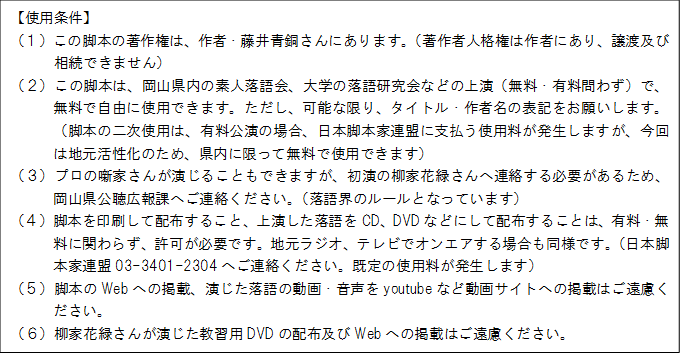 県記入欄　※ 記載しないでください受付日回答日貸出日返却日備考